Личная карточкаучастника ВФСК «Готов к труду и обороне» (ГТО)__________________________________________________________(наименование организации)Ступень ГТО _____________________________________________________ID-номер _________________________________________________________Фамилия _________________________________________________________Имя _____________________________________________________________Отчество _________________________________________________________Пол _____________________________________________________________Дата рождения ___________________________________________________Разряд ___________________________________________________________Тел.:_____________________________________________________________E-mail:___________________________________________________________Выбранные испытания: Подпись участника ГТО ____________________Памятка участника.1 шаг. Пройти регистрацию на сайте gto.ru и получить свой УИН.2 шаг. Заполнить личную карточку.3 шаг. Пройти медицинское освидетельствование и получить допуск к ВФСК ГТО.4 шаг. Ждать уведомления о сроках прохождения тестирования ГТО (сайт учреждения).5 шаг. Пройти испытания норм ГТО.6 шаг. Получение соответствующего знака отличия ГТО.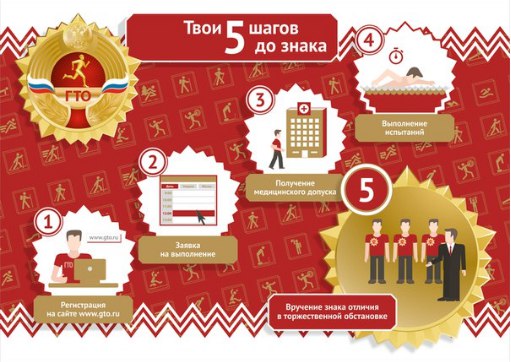 Наименование испытанияДатаРезультат выполненияСоответствие знаку отличияФИО судьи Подпись судьиОбязательные испытания (пересдачи)Обязательные испытания (пересдачи)Обязательные испытания (пересдачи)Обязательные испытания (пересдачи)Испытания по выбору (пересдачи)Испытания по выбору (пересдачи)Испытания по выбору (пересдачи)Испытания по выбору (пересдачи)